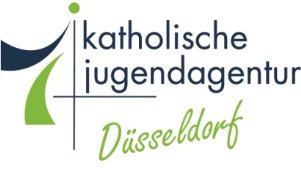 OGS Burg Hackenbroichقواعد للنجاح معا في ال OGS نحن نعمل معك لصالح الاطفال . مثال نجد حلولا معا ونبلغك عن سوء السلوك وعن النجاح .                                                                        نتعامل مع بعضنا البعض باحترام .مثال , استخدام الكلامات بشكل مناسب والصوت كذلك . اول شخص يجب ان تتكلم معه بشان ايا مشكلة هو مربي طفلك ومن ثم الادارة ثم ادارة التقسيم .مثال على الجهاز الرد الالي ,قم بتسمية الشخص الذي يجب ان يتصل بك مرة اخرى . مجموعة الشلال\ توماس شوماخر نجوم الرماية \ ارزو اكار , دوار الشمس \ الكي تريفتسكا , قوز القزح \ جيني كوتوفا , رقاقات الثلج \ فاني وينتر ,المديرة فاني وينتر .                                                  اذا كنت بحاجة التحدث يرجى تحديد موعد مع المربي او المديرة . الموعد مهم للراحة والوقت اثناء المحادثة . مثال غالبة ما ترى المعلومات الموجوزة تلقائيا . المناقاشات المكثفة تحتاج الى موعد وغير ممكنة تلقائيا وبما اننا نشرف على الاطفال ,نود ان نخصص الوقت الكافي لك . يرجى التفهم ان معاودة الاتصال او تحديد المواعيد يمكن  ان يستغرق يوما في بعض الاحيان . في بعض الاحيان لا يسمح الروتين اليومي مع الاطفال بالاتصال مباشرة او باجراء مناقشات معك في   اوقات معينة مثل وقت الواجب المنزلي او وقت اجتماع المجموعة او وقت  الطعام .                                                                           بشكل اساسي نحدد موعد معك قبل الساعة 11 صباحا او من الساعة 3 ونصف او تحديد موعد اخر . لانه من المهم بالنسبة لنا توضيح مخاوفك .               